 ПРОЄКТВСІ ПУНКТИ Є ОБОВ’ЯЗКОВИМИ ДЛЯ ЗАПОВНЕННЯ!Інформація про автора/ку проєкту:1. Назва проєкту (не більше 15 слів): «ЕкоШкола»2. ПІБ автора/ки або команди авторів проєкту:Покиданець Ольга3.  Тематика проєкту:Екологія, збереження навколишнього середовища 4. Місце реалізації проєкту (територія навчального закладу, приміщення, кабінет):Приміщення та територія ТСШ №295. Потреби яких учнів задовольняє проєкт (основні групи учнів, які зможуть користуватися результатами проекту, як ними буде використовуватись проєкт, які зміни відбудуться завдяки користуванню реалізованим проєктом):  Результатами проекту зможуть користуватися усі учні школи. Усі разом ми зможемо  показати приклад, як зберегти довкілля завдяки правильному сортуванню сміття.6. Часові рамки впровадження проєкту (скільки часу потрібно для реалізації):1 місяць з дня надходження коштів7. Опис проекту(проблема, на вирішення  якої він спрямований; запропоновані рішення; пояснення, чому саме це завдання повинно бути реалізоване і яким чином його реалізація вплине на подальше життя навчального закладу): Покращення екології та збереження чистоти довкілля – дуже актуальна проблема сьогодення, до вирішення якої можуть і повинні залучатися не лише дорослі, але і діти. Ми можемо зробити свій внесок у збереження навколишнього середовища, сортуючи сміття у своїй школі. Для вирішення цієї проблеми у школі в рекреаціях на кожному поверсі встановлять контейнери для сортування сміття: окремо пластик, скло, папір і органіка. Еко-активісти школи проведуть роз’яснюючу роботу серед учнів та працівників школи. Дівчата на трудовому навчанні будуть шити еко-торбинки і еко-сумки для домашнього використання, щоб не використовувати в домашніх умовах поліетилен.8. Орієнтовна вартість (кошторис) проєкту (всі складові проєкту та їх орієнтовна вартість)  9. Додатки (фотографії, малюнки, схеми, описи, графічні зображення, додаткові пояснення, тощо) вказати перелік:1. Фото «Контейнер для сортування сміття»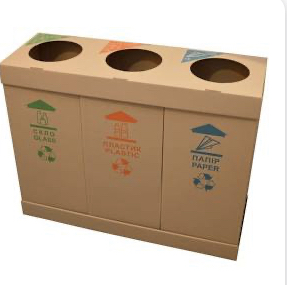 *Поля, позначені зірочкою, обов’язкові до заповненняКВИТАНЦІЯ ПРО ПРИЙОМ ПРОЕКТУЗаповнюється Уповноваженою особоюДата надходження: 18.09.2020р.Номер у реєстрації проектів: 001ПІП та підпис особи, що реєструє: Гуменна І.Л.БЛАНК Попередньої підтримки ПроєктуНомер та назва навчального закладуТернопільська спеціалізована школа І-ІІІ ступенів №29 з поглибленим вивченням іноземних мовІдентифікаційний номер проєкту001Ім’я та Прізвище автора/киабо представника від командиПокиданець Ольга ІгорівнаКлас навчального закладу:11-АE-mail:olichkapoki@gmail.comКонтактний № тел.098 9460929ПідписІм’я та Прізвища учасників команди проєктуНайменування товарів(робіт, послуг)Вартість, грн. Баки для сміття 25 шт. 3000 Друк інформаційних буклетів 500  ВСЬОГО 3500 №ппПрізвище Ім’яКлас№ учнівського квитка Підпис12345678910